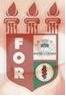 PLANILHA PARA CADASTROS DE LIVROS  BIBLIOTECA MARIA APARECIDA POURCHET CAMPOS        Classificação:      616-007.21                                   Código:	2956  Cutter:     B239c                                                   Data: Turma 2012Autor(s):  Barboza, Denise Francisco da Silva                  Barbosa, Ricardo RabeloTitulo:   Características clínicas e faciais de pacientes portadores de microssomia hemifacial atendidos em centro de referência regional no Recife, PE BrasilOrientador(a): Profª. Fabiana Moura da Motta SilveiraCoorientador(a): Profª. Manoela Almeida Santos da FigueiraEdição:  1ª        Editora  Ed. Do Autor     Local:  Recife    Ano:  2012  Páginas:  41Notas:  TCC – 1ª Turma graduação - 2012